О внесении изменений в Закон Республики Саха (Якутия)«Об отходах производства и потребления на территории Республики Саха (Якутия)»Статья 1Внести в Закон Республики Саха (Якутия) от 23 апреля 2009 года 688-З № 267-IV «Об отходах производства и потребления на территории Республики Саха (Якутия)» следующие изменения:1) пункт 2 статьи 1 изложить в следующей редакции:«2) санкционированные свалки – разрешенные органами местного самоуправления территории (открытые площадки) для размещения твердых коммунальных отходов,                      но не обустроенные в соответствии со строительными нормами и правилами, санитарными правилами, предъявляемыми к полигонам. Являются временными, подлежат обустройству или закрытию в сроки, необходимые для проектирования и строительства полигонов, отвечающих требованиям санитарных норм и правил.»;2) в статье 5:а) в пункте 12 слова «операторов по обращению с твердыми коммунальными отходами, осуществляющих регулируемые виды деятельности» исключить;б) в пункте 13 слова «операторов по обращению с твердыми коммунальными отходами, осуществляющих регулируемые виды деятельности» исключить;в) в пункте 15 слова «сбору (в том числе раздельному сбору),» заменить словами «накоплению (в том числе раздельному накоплению), сбору,»;г) в пункте 16 слова «сбора твердых коммунальных отходов (в том числе их раздельного сбора)» заменить словами «накопления твердых коммунальных отходов                       (в том числе их раздельного накопления)»;3) статью 6 изложить в следующей редакции:«Статья 6. Полномочия органов местного самоуправления в области  	       обращения с твердыми коммунальными отходами1. К полномочиям органов местного самоуправления городских поселений в области обращения с твердыми коммунальными отходами относятся:создание и содержание мест (площадок) накопления твердых коммунальных отходов, за исключением установленных законодательством Российской Федерации случаев, когда такая обязанность лежит на других лицах;определение схемы размещения мест (площадок) накопления твердых коммунальных отходов и ведение реестра мест (площадок) накопления твердых коммунальных отходов;организация экологического воспитания и формирования экологической культуры в области обращения с твердыми коммунальными отходами.2. К полномочиям органов местного самоуправления муниципальных районов в области обращения с твердыми коммунальными отходами относятся:создание и содержание мест (площадок) накопления твердых коммунальных отходов, за исключением установленных законодательством Российской Федерации случаев, когда такая обязанность лежит на других лицах;определение схемы размещения мест (площадок) накопления твердых коммунальных отходов и ведение реестра мест (площадок) накопления твердых коммунальных отходов;организация экологического воспитания и формирования экологической культуры в области обращения с твердыми коммунальными отходами.3. Органы местного самоуправления муниципального района осуществляют полномочия в области обращения с твердыми коммунальными отходами, предусмотренные частью 1 настоящей статьи, на территориях сельских поселений,                          а также на межселенной территории.4. К полномочиям органов местного самоуправления городских округов в области обращения с твердыми коммунальными отходами относятся:создание и содержание мест (площадок) накопления твердых коммунальных отходов, за исключением установленных законодательством Российской Федерации случаев, когда такая обязанность лежит на других лицах;определение схемы размещения мест (площадок) накопления твердых коммунальных отходов и ведение реестра мест (площадок) накопления твердых коммунальных отходов;организация экологического воспитания и формирование экологической культуры в области обращения с твердыми коммунальными отходами.»;4) в части 2 статьи 7 слова «для сбора» заменить словом «накопления»;5) в части 3 статьи 8 слова «сбору (в том числе раздельному сбору),» заменить словами «накоплению (в том числе раздельному накоплению), сбору,»;6) часть 4 статьи 9.1 признать утратившей силу;7) в статье 9.2:а) в части 1 слово «сбору,» заменить словами «накоплению (в том числе раздельному накоплению), сбору,»;б) в части 3:пункт 5 изложить в следующей редакции:«5) данные о месте нахождения объектов обработки, утилизации, обезвреживания отходов;»;в пункте 7 слова «до объектов, используемых для обработки, утилизации, обезвреживания, размещения отходов,» заменить словами «до объектов обработки, утилизации, обезвреживания отходов, объектов размещения отходов, включенных в государственный реестр объектов размещения отходов,»;дополнить пунктами 8–13 следующего содержания:«8) данные о месте нахождения объектов размещения отходов, включенных в государственный реестр объектов размещения отходов;9) данные о планируемых строительстве, реконструкции, выведении                               из эксплуатации объектов обработки, утилизации, обезвреживания, размещения отходов,                     в том числе твердых коммунальных отходов;10) оценку объема соответствующих капитальных вложений в строительство, реконструкцию, выведение из эксплуатации объектов обработки, утилизации, обезвреживания, размещения отходов, в том числе твердых коммунальных отходов;11) прогнозные значения предельных тарифов в области обращения с твердыми коммунальными отходами, рассчитанные в соответствии с требованиями к составу и содержанию территориальных схем;12) сведения о зонах деятельности регионального оператора;13) электронную модель территориальной схемы обращения с отходами.»;в) часть 4 изложить в следующей редакции:«4. Территориальная схема обращения с отходами разрабатывается, проходит процедуру общественного обсуждения, включающую представление заинтересованными федеральными органами исполнительной власти предложений, замечаний к проекту этой территориальной схемы и подготовку  уполномоченным Правительством Республики Саха (Якутия) исполнительным органом государственной власти Республики Саха (Якутия) по результатам рассмотрения таких предложений и замечаний соответствующего заключения, утверждается и корректируется в порядке, установленном Правительством Российской Федерации.»;8) дополнить статьей 9.3 следующего содержания:«Статья 9.3. Требования к местам (площадкам) накопления отходов1. Накопление отходов допускается только в местах (на площадках)                       накопления отходов, соответствующих требованиям законодательства в области санитарно-эпидемиологического благополучия населения и иного законодательства Российской Федерации.2. Накопление отходов может осуществляться путем их раздельного складирования по видам отходов, группам отходов, группам однородных отходов (раздельное накопление).3. Места (площадки) накопления твердых коммунальных отходов должны соответствовать требованиям законодательства Российской Федерации, указанным в части 1 настоящей статьи, а также правилам благоустройства муниципальных образований.4. Органы местного самоуправления определяют схему размещения мест (площадок) накопления твердых коммунальных отходов и осуществляют ведение реестра мест (площадок) накопления твердых коммунальных отходов в соответствии с правилами, утвержденными Правительством Российской Федерации. Правила обустройства мест (площадок) накопления твердых коммунальных отходов и правила ведения их реестра включают в себя порядок создания мест (площадок) накопления твердых коммунальных отходов, правила формирования и ведения реестра мест (площадок) накопления твердых коммунальных отходов, требования к содержанию реестра мест (площадок) накопления твердых коммунальных отходов.5. Реестр мест (площадок) накопления твердых коммунальных отходов должен включать в себя:данные о нахождении мест (площадок) накопления твердых коммунальных отходов;данные о технических характеристиках мест (площадок) накопления твердых коммунальных отходов;данные о собственниках мест (площадок) накопления твердых коммунальных отходов;данные об источниках образования твердых коммунальных отходов, которые складируются в местах (на площадках) накопления твердых коммунальных отходов.6. Накопление твердых коммунальных отходов осуществляется в соответствии с правилами обращения с твердыми коммунальными отходами, утвержденными Правительством Российской Федерации, и порядком накопления (в том числе раздельного накопления) твердых коммунальных отходов, утвержденным Правительством Республики Саха (Якутия).»;9) в части 3 статьи 18 слова «готовых товаров (продукции),» заменить словом «товаров,»;10) в статье 19.1:а) в части 1 слова «региональным оператором» заменить словами «одним или несколькими региональными операторами»;б) в части 2 слово «Сбор,» заменить словами «Накопление, сбор,»;в) в части 5 слово «менее» заменить словом «более»;г) в части 6 слова «сбора и» исключить;д) дополнить частями 7–10 следующего содержания:«7. Зона деятельности регионального оператора представляет собой территорию или часть территории Республики Саха (Якутия), на которой региональный оператор осуществляет деятельность на основании соглашения, заключаемого с уполномоченным Правительством Республики Саха (Якутия) исполнительным органом государственной власти Республики Саха (Якутия)  в соответствии с настоящей статьей.8. Зона деятельности регионального оператора определяется в территориальной схеме обращения с отходами.9. Если иное не установлено федеральным законом, зоны деятельности региональных операторов должны охватывать всю территорию Республики Саха (Якутия) и не должны пересекаться.10. Операторы по обращению с твердыми коммунальными отходами, региональные операторы обязаны соблюдать схему потоков твердых коммунальных отходов, предусмотренную территориальной схемой обращения с отходами Республики Саха (Якутия), на территории которой такие операторы осуществляют свою деятельность. Операторы по обращению с твердыми коммунальными отходами, владеющие объектами обработки, обезвреживания, захоронения твердых коммунальных отходов, данные о месте нахождения которых включены в территориальную схему обращения с отходами, обязаны принимать твердые коммунальные отходы, образовавшиеся на территории Республики Саха (Якутия) и поступившие из других субъектов Российской Федерации с учетом соглашения, заключенного между Республикой Саха (Якутия) и другим субъектом Российской Федерации, только на основании заключенных с региональными операторами договоров об осуществлении регулируемых видов деятельности в области обращения с твердыми коммунальными отходами и не вправе отказываться от заключения таких договоров.»;11) в статье 19.2:а) в части 1 слово «сбора» заменить словом «накопления»;б) в части 2 после слов «в местах» дополнить словами «(на площадках) накопления», слово «сбор,» исключить;в) в части 4 слово «заключают» заменить словами «обязаны заключить», слово «сбора» заменить словом «накопления»;г) дополнить частью 6 следующего содержания:«6. Юридические лица, в результате деятельности которых образуются твердые коммунальные отходы, вправе отказаться от заключения договора с региональным оператором в случае наличия в их собственности или на ином законном основании объекта размещения отходов, расположенного в границах земельного участка, на территории которого образуются такие твердые коммунальные отходы, или на смежном земельном участке по отношению к земельному участку, на территории которого образуются такие твердые коммунальные отходы.»;12) в статье 19.3:а) дополнить частью 2.1 следующего содержания:«2.1. В случае если оператор по обращению с твердыми коммунальными отходами, осуществляющий захоронение твердых коммунальных отходов, осуществляет их обработку с использованием объектов обработки твердых коммунальных отходов, принадлежащих ему на праве собственности или на ином законном основании, предельный тариф на обработку твердых коммунальных отходов для такого оператора не устанавливается. При этом расходы на обработку твердых коммунальных отходов учитываются при установлении предельного тарифа на захоронение твердых коммунальных отходов.»;б) в абзаце шестом части 3 слово «обработку,» исключить;в) дополнить частями 3.1 и 3.2 следующего содержания:«3.1. При установлении предельных тарифов на захоронение твердых коммунальных отходов повторный учет одних и тех же расходов, относимых к осуществлению деятельности по захоронению и (или) обработке твердых коммунальных отходов, при установлении таких тарифов не допускается.3.2. При установлении или корректировке предельных тарифов в области обращения с твердыми коммунальными отходами не учитываются расходы на реализацию мероприятий, финансируемых из федерального бюджета в объеме средств уплаченного в федеральный бюджет экологического сбора.»;13) статью 19.4 дополнить частями 10–12 следующего содержания:«10. При установлении для отдельных категорий потребителей льготных тарифов в области обращения с твердыми коммунальными отходами, регулирование которых осуществляется в соответствии с Федеральным законом от 24 июня 1998 года № 89-ФЗ «Об отходах производства и потребления», повышение тарифов в области обращения с твердыми коммунальными отходами относительно их экономически обоснованного уровня для других потребителей не допускается.11. Наряду со льготами, установленными федеральными законами в отношении физических лиц, льготные тарифы в области обращения с твердыми коммунальными отходами устанавливаются при наличии соответствующего закона Республики Саха (Якутия). 12. Перечень потребителей или отдельных категорий потребителей, имеющих право на льготные тарифы в области обращения с твердыми коммунальными отходами                (за исключением физических лиц), подлежит опубликованию исполнительным органом государственной власти Республики Саха (Якутия) в порядке, установленном правилами регулирования тарифов в сфере обращения с твердыми коммунальными отходами, утвержденными Правительством Российской Федерации.»;14) в статье 19.6:а) часть 1 изложить в следующей редакции:«1. Информация в области обращения с твердыми коммунальными отходами является общедоступной, за исключением информации, составляющей государственную, коммерческую и иную охраняемую законом тайну. Раскрытие такой информации осуществляется уполномоченным Правительством Республики Саха (Якутия) исполнительным органом государственной власти Республики Саха (Якутия), региональным оператором и операторами по обращению с твердыми коммунальными отходами в соответствии с утвержденными Правительством Российской Федерации стандартами раскрытия информации.»;б) часть 3 признать утратившей силу;15) в статье 19.8:а) в наименовании слова «оператора по обращению» заменить словами «в области обращения»;б) в части 1 слова «и (или) модернизация объектов, используемых для обращения с твердыми коммунальными отходами,» заменить словами «объектов накопления, обработки, утилизации, обезвреживания, размещения твердых коммунальных отходов»;в) в пункте 2 части 2 слова «и (или) модернизации существующих объектов, используемых для обращения с твердыми коммунальными отходами» заменить словами «существующих объектов обработки, обезвреживания, захоронения твердых коммунальных отходов»;г) в части 3 слово «согласования,» исключить, слова «объектов, используемых для обработки, обезвреживания, захоронения твердых коммунальных отходов,» заменить словами «объектов накопления, обработки, утилизации, обезвреживания, размещения твердых коммунальных отходов, а также осуществления контроля за реализацией инвестиционных и производственных программ,».Статья 21. Настоящий Закон вступает в силу после дня его официального опубликования,                         за исключением положений, для которых настоящей статьей установлен иной срок вступления их в силу.2. Пункт 3, абзацы шестой – одиннадцатый пункта 8 статьи 1 вступают                       в силу с 1 января 2019 года.3. Положения части 3 статьи 9.2 Закона Республики Саха (Якутия) 
от 23 апреля 2009 года 688-З № 267-IV «Об отходах производства и потребления на территории Республики Саха (Якутия)» (в редакции настоящего Закона) применяются при первой корректировке территориальных схем обращения с отходами после дня вступления в силу настоящего Закона, но не позднее 1 января 2020 года.4. Положения части 10 статьи 19.1 Закона Республики Саха (Якутия) 
от 23 апреля 2009 года 688-З № 267-IV «Об отходах производства и потребления на территории Республики Саха (Якутия)» применяются со дня заключения соглашения об организации деятельности по обращению с твердыми коммунальными отходами между уполномоченным Правительством Республики Саха (Якутия) исполнительным органом государственной власти Республики Саха (Якутия) и региональным оператором.Глава Республики Саха (Якутия) 						А.НИКОЛАЕВг.Якутск, 19 декабря 2018 года           2075- З № 77-VI                                               З А К О НРЕСПУБЛИКИ САХА (ЯКУТИЯ)  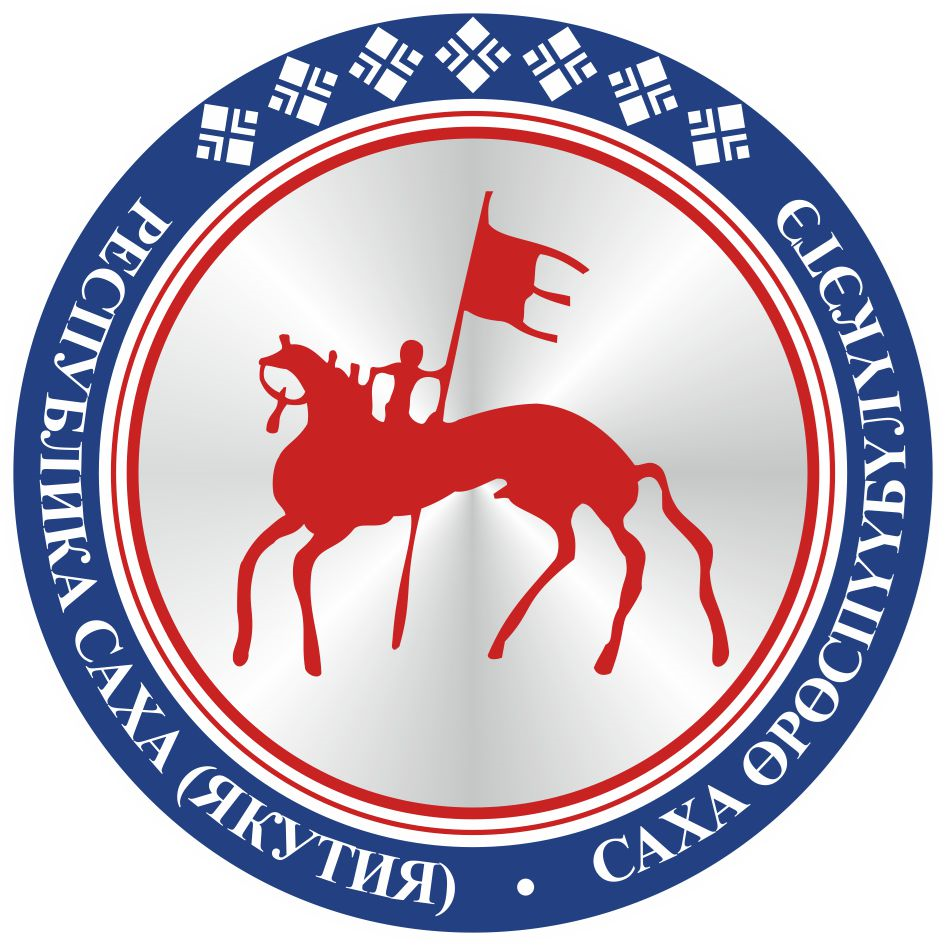                                       САХА ЈРЈСПҐҐБҐЛҐКЭТИНС О К У О Н А                                       